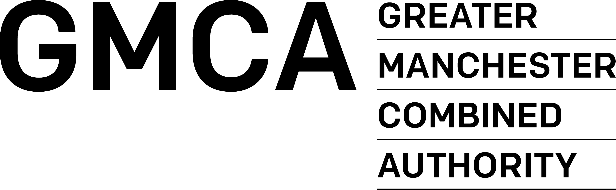 INVITATION TO TENDERPART 3 – PRICING DOCUMENTWell-being Support & IntegrationServicesContract Ref: GMCA 600 / DN671065Closing Time & Date: 12 Noon on 22/06/2023Contract Duration: 18 months with a provision to extend for 1 x 12-month period.PRICING SCHEDULE Please carefully read the instructions in this section regarding the completion of the Pricing Schedule.Tenderers should ensure that all required relevant costs are included within the Pricing Schedule for years 1 & 2 They should be fully inclusive of all disbursements, expenses, and costs.Tenderers should demonstrate an allocation in each yearly budget to the following: Tenders priced on a different basis will not be considered.All costs should be completed in pounds STERLING (£), EXCLUSIVE of VAT.The terms and conditions of the GMCA will apply to all orders placed as a consequence of this process. Payment terms are 30 days.Year 1 July 23 to March 24Year 2I/We hereby offer to supply the above-mentioned services on the GMCA Conditions of Contract Services and confirm that we have read, understood and agree to be bound by the GMCA Conditions of Contract Services for all orders placed as a result of this process.Name of Tenderer:Lead provider,District Hubs and Delivery Specialist Support Tenderers should also in year 1 highlight mobilisation costs. Description CostTotalDescription CostTotalSignedName (Block Capitals)DesignationFor and on behalf of